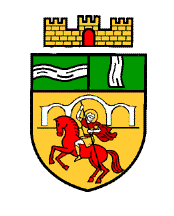 ПРЕДЛОЖЕНИЕЗА ПЛАНИРАНЕ НА СОЦИАЛНИТЕ УСЛУГИ НА ОБЩИНСКО И ОБЛАСТНО НИВО, КОИТО СЕ ФИНАНСИРАТ ИЗЦЯЛО ИЛИ ЧАСТИЧНО ОТ ДЪРЖАВНИЯ БЮДЖЕТОБЩИНА РАДОМИР                                                                                  ОБЛАСТ  ПЕРНИК2023 годинаНеразделна част от настоящото Предложение е и Приложение № 1 (таблица в Excel)Настоящото Предложение:е обсъдено по чл. 42 от Наредбата за планирането на социалните услуги (НПСУ);е одобрено, съгласно чл. 43, ал. 2 от НПСУ, от Общинския съвет на община Радомир с Решение № ….. /…………..2023 г.Предложението е изготвено от определените служители, ангажирани с процеса на планиране на СУ в община Радомир, съгласно Заповед № 982/13.12.2022г. ……………………………………………………………………………………………………………………………………………………………………………………..Кмет на община Радомир                                      (подписДата: 15.02.2023г.ПА/ПРЕДЛОЖЕНИЕ
 ЗА ПЛАНИРАНЕ НА СОЦИАЛНИ И ИНТЕГРИРАНИ ЗДРАВНО-СОЦИАЛНИ УСЛУГИ И МАКСИМАЛНИЯ БРОЙ ПОТРЕБИТЕЛИ НА ТЕЗИ УСЛУГИ (ПО ВИДОВЕ), ЗА КОИТО СЕ ОСИГУРЯВА ИЗЦЯЛО ИЛИ ЧАСТИЧНО ФИНАНСИРАНЕ ОТ ДЪРЖАВНИЯ БЮДЖЕТ НА ТЕРИТОРИЯТА НА ОБЩИНА РАДОМИРПРЕДЛОЖЕНИЕ
 ЗА ПЛАНИРАНЕ НА СОЦИАЛНИ И ИНТЕГРИРАНИ ЗДРАВНО-СОЦИАЛНИ УСЛУГИ И МАКСИМАЛНИЯ БРОЙ ПОТРЕБИТЕЛИ НА ТЕЗИ УСЛУГИ (ПО ВИДОВЕ), ЗА КОИТО СЕ ОСИГУРЯВА ИЗЦЯЛО ИЛИ ЧАСТИЧНО ФИНАНСИРАНЕ ОТ ДЪРЖАВНИЯ БЮДЖЕТ НА ТЕРИТОРИЯТА НА ОБЩИНА РАДОМИРПРЕДЛОЖЕНИЕ
 ЗА ПЛАНИРАНЕ НА СОЦИАЛНИ И ИНТЕГРИРАНИ ЗДРАВНО-СОЦИАЛНИ УСЛУГИ И МАКСИМАЛНИЯ БРОЙ ПОТРЕБИТЕЛИ НА ТЕЗИ УСЛУГИ (ПО ВИДОВЕ), ЗА КОИТО СЕ ОСИГУРЯВА ИЗЦЯЛО ИЛИ ЧАСТИЧНО ФИНАНСИРАНЕ ОТ ДЪРЖАВНИЯ БЮДЖЕТ НА ТЕРИТОРИЯТА НА ОБЩИНА РАДОМИРПРЕДЛОЖЕНИЕ
 ЗА ПЛАНИРАНЕ НА СОЦИАЛНИ И ИНТЕГРИРАНИ ЗДРАВНО-СОЦИАЛНИ УСЛУГИ И МАКСИМАЛНИЯ БРОЙ ПОТРЕБИТЕЛИ НА ТЕЗИ УСЛУГИ (ПО ВИДОВЕ), ЗА КОИТО СЕ ОСИГУРЯВА ИЗЦЯЛО ИЛИ ЧАСТИЧНО ФИНАНСИРАНЕ ОТ ДЪРЖАВНИЯ БЮДЖЕТ НА ТЕРИТОРИЯТА НА ОБЩИНА РАДОМИРПРЕДЛОЖЕНИЕ
 ЗА ПЛАНИРАНЕ НА СОЦИАЛНИ И ИНТЕГРИРАНИ ЗДРАВНО-СОЦИАЛНИ УСЛУГИ И МАКСИМАЛНИЯ БРОЙ ПОТРЕБИТЕЛИ НА ТЕЗИ УСЛУГИ (ПО ВИДОВЕ), ЗА КОИТО СЕ ОСИГУРЯВА ИЗЦЯЛО ИЛИ ЧАСТИЧНО ФИНАНСИРАНЕ ОТ ДЪРЖАВНИЯ БЮДЖЕТ НА ТЕРИТОРИЯТА НА ОБЩИНА РАДОМИРПРЕДЛОЖЕНИЕ
 ЗА ПЛАНИРАНЕ НА СОЦИАЛНИ И ИНТЕГРИРАНИ ЗДРАВНО-СОЦИАЛНИ УСЛУГИ И МАКСИМАЛНИЯ БРОЙ ПОТРЕБИТЕЛИ НА ТЕЗИ УСЛУГИ (ПО ВИДОВЕ), ЗА КОИТО СЕ ОСИГУРЯВА ИЗЦЯЛО ИЛИ ЧАСТИЧНО ФИНАНСИРАНЕ ОТ ДЪРЖАВНИЯ БЮДЖЕТ НА ТЕРИТОРИЯТА НА ОБЩИНА РАДОМИРПРЕДЛОЖЕНИЕ
 ЗА ПЛАНИРАНЕ НА СОЦИАЛНИ И ИНТЕГРИРАНИ ЗДРАВНО-СОЦИАЛНИ УСЛУГИ И МАКСИМАЛНИЯ БРОЙ ПОТРЕБИТЕЛИ НА ТЕЗИ УСЛУГИ (ПО ВИДОВЕ), ЗА КОИТО СЕ ОСИГУРЯВА ИЗЦЯЛО ИЛИ ЧАСТИЧНО ФИНАНСИРАНЕ ОТ ДЪРЖАВНИЯ БЮДЖЕТ НА ТЕРИТОРИЯТА НА ОБЩИНА РАДОМИРПРЕДЛОЖЕНИЕ
 ЗА ПЛАНИРАНЕ НА СОЦИАЛНИ И ИНТЕГРИРАНИ ЗДРАВНО-СОЦИАЛНИ УСЛУГИ И МАКСИМАЛНИЯ БРОЙ ПОТРЕБИТЕЛИ НА ТЕЗИ УСЛУГИ (ПО ВИДОВЕ), ЗА КОИТО СЕ ОСИГУРЯВА ИЗЦЯЛО ИЛИ ЧАСТИЧНО ФИНАНСИРАНЕ ОТ ДЪРЖАВНИЯ БЮДЖЕТ НА ТЕРИТОРИЯТА НА ОБЩИНА РАДОМИРПРЕДЛОЖЕНИЕ
 ЗА ПЛАНИРАНЕ НА СОЦИАЛНИ И ИНТЕГРИРАНИ ЗДРАВНО-СОЦИАЛНИ УСЛУГИ И МАКСИМАЛНИЯ БРОЙ ПОТРЕБИТЕЛИ НА ТЕЗИ УСЛУГИ (ПО ВИДОВЕ), ЗА КОИТО СЕ ОСИГУРЯВА ИЗЦЯЛО ИЛИ ЧАСТИЧНО ФИНАНСИРАНЕ ОТ ДЪРЖАВНИЯ БЮДЖЕТ НА ТЕРИТОРИЯТА НА ОБЩИНА РАДОМИРПРЕДЛОЖЕНИЕ
 ЗА ПЛАНИРАНЕ НА СОЦИАЛНИ И ИНТЕГРИРАНИ ЗДРАВНО-СОЦИАЛНИ УСЛУГИ И МАКСИМАЛНИЯ БРОЙ ПОТРЕБИТЕЛИ НА ТЕЗИ УСЛУГИ (ПО ВИДОВЕ), ЗА КОИТО СЕ ОСИГУРЯВА ИЗЦЯЛО ИЛИ ЧАСТИЧНО ФИНАНСИРАНЕ ОТ ДЪРЖАВНИЯ БЮДЖЕТ НА ТЕРИТОРИЯТА НА ОБЩИНА РАДОМИРРаздел 1Раздел 1Раздел 1Раздел 1Раздел 1Раздел 1Раздел 1Раздел 1Раздел 1Раздел 1ПРЕДЛОЖЕНИЕ ЗА ПЛАНИРАНЕ НА СОЦИАЛНИ УСЛУГИ НА ОБЩИНСКИ НИВО ЗА УДОВЛЕТВОРЯВАНЕ НА ПОТРЕБНОСТИТЕ НА НАСЕЛЕНИЕТО ОТ ОБЩИНАТА И МАКСИМАЛЕН БРОЙ ПОТРЕБИТЕЛИ ПО КРИТЕРИИПРЕДЛОЖЕНИЕ ЗА ПЛАНИРАНЕ НА СОЦИАЛНИ УСЛУГИ НА ОБЩИНСКИ НИВО ЗА УДОВЛЕТВОРЯВАНЕ НА ПОТРЕБНОСТИТЕ НА НАСЕЛЕНИЕТО ОТ ОБЩИНАТА И МАКСИМАЛЕН БРОЙ ПОТРЕБИТЕЛИ ПО КРИТЕРИИПРЕДЛОЖЕНИЕ ЗА ПЛАНИРАНЕ НА СОЦИАЛНИ УСЛУГИ НА ОБЩИНСКИ НИВО ЗА УДОВЛЕТВОРЯВАНЕ НА ПОТРЕБНОСТИТЕ НА НАСЕЛЕНИЕТО ОТ ОБЩИНАТА И МАКСИМАЛЕН БРОЙ ПОТРЕБИТЕЛИ ПО КРИТЕРИИПРЕДЛОЖЕНИЕ ЗА ПЛАНИРАНЕ НА СОЦИАЛНИ УСЛУГИ НА ОБЩИНСКИ НИВО ЗА УДОВЛЕТВОРЯВАНЕ НА ПОТРЕБНОСТИТЕ НА НАСЕЛЕНИЕТО ОТ ОБЩИНАТА И МАКСИМАЛЕН БРОЙ ПОТРЕБИТЕЛИ ПО КРИТЕРИИПРЕДЛОЖЕНИЕ ЗА ПЛАНИРАНЕ НА СОЦИАЛНИ УСЛУГИ НА ОБЩИНСКИ НИВО ЗА УДОВЛЕТВОРЯВАНЕ НА ПОТРЕБНОСТИТЕ НА НАСЕЛЕНИЕТО ОТ ОБЩИНАТА И МАКСИМАЛЕН БРОЙ ПОТРЕБИТЕЛИ ПО КРИТЕРИИПРЕДЛОЖЕНИЕ ЗА ПЛАНИРАНЕ НА СОЦИАЛНИ УСЛУГИ НА ОБЩИНСКИ НИВО ЗА УДОВЛЕТВОРЯВАНЕ НА ПОТРЕБНОСТИТЕ НА НАСЕЛЕНИЕТО ОТ ОБЩИНАТА И МАКСИМАЛЕН БРОЙ ПОТРЕБИТЕЛИ ПО КРИТЕРИИПРЕДЛОЖЕНИЕ ЗА ПЛАНИРАНЕ НА СОЦИАЛНИ УСЛУГИ НА ОБЩИНСКИ НИВО ЗА УДОВЛЕТВОРЯВАНЕ НА ПОТРЕБНОСТИТЕ НА НАСЕЛЕНИЕТО ОТ ОБЩИНАТА И МАКСИМАЛЕН БРОЙ ПОТРЕБИТЕЛИ ПО КРИТЕРИИПРЕДЛОЖЕНИЕ ЗА ПЛАНИРАНЕ НА СОЦИАЛНИ УСЛУГИ НА ОБЩИНСКИ НИВО ЗА УДОВЛЕТВОРЯВАНЕ НА ПОТРЕБНОСТИТЕ НА НАСЕЛЕНИЕТО ОТ ОБЩИНАТА И МАКСИМАЛЕН БРОЙ ПОТРЕБИТЕЛИ ПО КРИТЕРИИПРЕДЛОЖЕНИЕ ЗА ПЛАНИРАНЕ НА СОЦИАЛНИ УСЛУГИ НА ОБЩИНСКИ НИВО ЗА УДОВЛЕТВОРЯВАНЕ НА ПОТРЕБНОСТИТЕ НА НАСЕЛЕНИЕТО ОТ ОБЩИНАТА И МАКСИМАЛЕН БРОЙ ПОТРЕБИТЕЛИ ПО КРИТЕРИИПРЕДЛОЖЕНИЕ ЗА ПЛАНИРАНЕ НА СОЦИАЛНИ УСЛУГИ НА ОБЩИНСКИ НИВО ЗА УДОВЛЕТВОРЯВАНЕ НА ПОТРЕБНОСТИТЕ НА НАСЕЛЕНИЕТО ОТ ОБЩИНАТА И МАКСИМАЛЕН БРОЙ ПОТРЕБИТЕЛИ ПО КРИТЕРИИ№СУ по чл.15Място на предоставянеМясто на предоставянеБрой потребителиБрой потребителиБрой потребителиСтатус към момента на извършването на анализа (създадена/несъздадена/ действаща по проект/планирана по ПВУ)Необходимост от промяна на статуса (ако е приложимо) -няма промяна (нп), разкриване, закриване, промяна местоположение, промяна брой потребителиГодина на промяна на статуса (ако е приложимо)№СУ по чл.15Място на предоставянеМясто на предоставянеНаличниМаксимален брой потребители по критерииМаксимален брой потребители по критерииСтатус към момента на извършването на анализа (създадена/несъздадена/ действаща по проект/планирана по ПВУ)Необходимост от промяна на статуса (ако е приложимо) -няма промяна (нп), разкриване, закриване, промяна местоположение, промяна брой потребителиГодина на промяна на статуса (ако е приложимо)1. Общодостъпни социални услуги 1. Общодостъпни социални услуги 1. Общодостъпни социални услуги 1. Общодостъпни социални услуги 1. Общодостъпни социални услуги 1. Общодостъпни социални услуги 1. Общодостъпни социални услуги 1. Общодостъпни социални услуги 1. Общодостъпни социални услуги 1. Общодостъпни социални услуги 1Информиране и консултиране и обучение за реализиране на социални права и развиване на умения и мобилна превантивна общностна раотаС.Извор, общ.Радомир С.Извор, общ.Радомир 01515несъздаденаРазкриване с 15 места2024Общодостъпни социални услуги, предоставяни в комплексОбщодостъпни социални услуги, предоставяни в комплексОбщодостъпни социални услуги, предоставяни в комплексОбщодостъпни социални услуги, предоставяни в комплексОбщодостъпни социални услуги, предоставяни в комплексОбщодостъпни социални услуги, предоставяни в комплексОбщодостъпни социални услуги, предоставяни в комплексОбщодостъпни социални услуги, предоставяни в комплексОбщодостъпни социални услуги, предоставяни в комплексОбщодостъпни социални услуги, предоставяни в комплекс НЯМА 0 0 02. Специализирани социални услуги2. Специализирани социални услуги2. Специализирани социални услуги2. Специализирани социални услуги2. Специализирани социални услуги2. Специализирани социални услуги2. Специализирани социални услуги2. Специализирани социални услуги2. Специализирани социални услуги2. Специализирани социални услугиСпециализирани социални услуги, предоставяни самостоятелно Специализирани социални услуги, предоставяни самостоятелно Специализирани социални услуги, предоставяни самостоятелно Специализирани социални услуги, предоставяни самостоятелно Специализирани социални услуги, предоставяни самостоятелно Специализирани социални услуги, предоставяни самостоятелно Специализирани социални услуги, предоставяни самостоятелно Специализирани социални услуги, предоставяни самостоятелно Специализирани социални услуги, предоставяни самостоятелно Специализирани социални услуги, предоставяни самостоятелно 1Дневна грижа за пълнолетни лица с трайни уврежданияДневна грижа за пълнолетни лица с трайни уврежданияГр.Радомир , кв. „Върба“, ул.“Самарско знаме“ №4 64646създаденаПромяна брой потребители – общо 25 места 20242Дневна грижа за стари хораДневна грижа за стари хорас.Извор19--създаденаЗАКРИВАНЕ20243Асистентска подкрепаАсистентска подкрепаГр.Радомир77--създаденаПромяна брой потребители –от 77 на 98 места2024Специализирани социални услуги, предоставяни в комплекс Специализирани социални услуги, предоставяни в комплекс Специализирани социални услуги, предоставяни в комплекс Специализирани социални услуги, предоставяни в комплекс Специализирани социални услуги, предоставяни в комплекс Специализирани социални услуги, предоставяни в комплекс Специализирани социални услуги, предоставяни в комплекс Специализирани социални услуги, предоставяни в комплекс Специализирани социални услуги, предоставяни в комплекс Специализирани социални услуги, предоставяни в комплекс 4Информиране и консултиранеИнформиране и консултиранеГр.Радомир , кв. „Върба“, ул.“Самарско знаме“ №4312929създаденаПромяна брой потребители – 4 места;2024Застъпничество и посредничествоЗастъпничество и посредничествоГр.Радомир , кв. „Върба“, ул.“Самарско знаме“ №4172121създаденаПромяна брой потребители – 8места 2024Терапия и рехабилитацияТерапия и рехабилитацияГр.Радомир , кв. „Върба“, ул.“Самарско знаме“ №4124040създаденаПромяна брой потребители –20 места 2024Обучение за придобиване на уменияОбучение за придобиване на уменияГр.Радомир , кв. „Върба“, ул.“Самарско знаме“ №4202525създаденаПромяна брой потребители – 8 места2024Подкрепа за придобиване на трудови уменияПодкрепа за придобиване на трудови уменияГр.Радомир , кв. „Върба“, ул.“Самарско знаме“ №421212създаденаПромяна брой потребители – 12места20245Информиране и консултиранеИнформиране и консултиранеГр.Радомир ж.к. „НОЕ“, бл.3, ет.13129създаденасъздаденаПромяна брой потребители – 6 места2024Застъпничество и посредничествоЗастъпничество и посредничествоГр.Радомир ж.к. „НОЕ“, бл.3, ет.11721създаденасъздаденаПромяна брой потребители – 13 места2024Терапия и рехабилитацияТерапия и рехабилитацияГр.Радомир ж.к. „НОЕ“, бл.3, ет.11240създаденасъздаденаПромяна брой потребители –20 места 2024Обучение за придобиване на уменияОбучение за придобиване на уменияГр.Радомир ж.к. „НОЕ“, бл.3, ет.12025създаденасъздаденаПромяна брой потребители – 9 места20246Информиране и консултиранеИнформиране и консултиранес. Извор, общ.Радомир3129създаденасъздаденаПромяна брой потребители – 4 места2024Обучение за придобиване на уменияОбучение за придобиване на уменияс. Извор, общ.Радомир2025създаденасъздаденаПромяна брой потребители – 8места2024Раздел 2ПРЕДЛОЖЕНИЕ ЗА ПЛАНИРАНЕ НА СОЦИАЛНИ УСЛУГИ НА ОБЛАСТНО НИВО ЗА УДОВЛЕТВОРЯВАНЕ НА ПОТРЕБНОСТИТЕ НА НАСЕЛЕНИЕТО ОТ  ОБЛАСТ ПЕРНИК И МАКСИМАЛЕН БРОЙ ПОТРЕБИТЕЛИ ПО КРИТЕРИИ							Раздел 2ПРЕДЛОЖЕНИЕ ЗА ПЛАНИРАНЕ НА СОЦИАЛНИ УСЛУГИ НА ОБЛАСТНО НИВО ЗА УДОВЛЕТВОРЯВАНЕ НА ПОТРЕБНОСТИТЕ НА НАСЕЛЕНИЕТО ОТ  ОБЛАСТ ПЕРНИК И МАКСИМАЛЕН БРОЙ ПОТРЕБИТЕЛИ ПО КРИТЕРИИ							Раздел 2ПРЕДЛОЖЕНИЕ ЗА ПЛАНИРАНЕ НА СОЦИАЛНИ УСЛУГИ НА ОБЛАСТНО НИВО ЗА УДОВЛЕТВОРЯВАНЕ НА ПОТРЕБНОСТИТЕ НА НАСЕЛЕНИЕТО ОТ  ОБЛАСТ ПЕРНИК И МАКСИМАЛЕН БРОЙ ПОТРЕБИТЕЛИ ПО КРИТЕРИИ							Раздел 2ПРЕДЛОЖЕНИЕ ЗА ПЛАНИРАНЕ НА СОЦИАЛНИ УСЛУГИ НА ОБЛАСТНО НИВО ЗА УДОВЛЕТВОРЯВАНЕ НА ПОТРЕБНОСТИТЕ НА НАСЕЛЕНИЕТО ОТ  ОБЛАСТ ПЕРНИК И МАКСИМАЛЕН БРОЙ ПОТРЕБИТЕЛИ ПО КРИТЕРИИ							Раздел 2ПРЕДЛОЖЕНИЕ ЗА ПЛАНИРАНЕ НА СОЦИАЛНИ УСЛУГИ НА ОБЛАСТНО НИВО ЗА УДОВЛЕТВОРЯВАНЕ НА ПОТРЕБНОСТИТЕ НА НАСЕЛЕНИЕТО ОТ  ОБЛАСТ ПЕРНИК И МАКСИМАЛЕН БРОЙ ПОТРЕБИТЕЛИ ПО КРИТЕРИИ							Раздел 2ПРЕДЛОЖЕНИЕ ЗА ПЛАНИРАНЕ НА СОЦИАЛНИ УСЛУГИ НА ОБЛАСТНО НИВО ЗА УДОВЛЕТВОРЯВАНЕ НА ПОТРЕБНОСТИТЕ НА НАСЕЛЕНИЕТО ОТ  ОБЛАСТ ПЕРНИК И МАКСИМАЛЕН БРОЙ ПОТРЕБИТЕЛИ ПО КРИТЕРИИ							Раздел 2ПРЕДЛОЖЕНИЕ ЗА ПЛАНИРАНЕ НА СОЦИАЛНИ УСЛУГИ НА ОБЛАСТНО НИВО ЗА УДОВЛЕТВОРЯВАНЕ НА ПОТРЕБНОСТИТЕ НА НАСЕЛЕНИЕТО ОТ  ОБЛАСТ ПЕРНИК И МАКСИМАЛЕН БРОЙ ПОТРЕБИТЕЛИ ПО КРИТЕРИИ							Раздел 2ПРЕДЛОЖЕНИЕ ЗА ПЛАНИРАНЕ НА СОЦИАЛНИ УСЛУГИ НА ОБЛАСТНО НИВО ЗА УДОВЛЕТВОРЯВАНЕ НА ПОТРЕБНОСТИТЕ НА НАСЕЛЕНИЕТО ОТ  ОБЛАСТ ПЕРНИК И МАКСИМАЛЕН БРОЙ ПОТРЕБИТЕЛИ ПО КРИТЕРИИ							№СУ по чл.15Т.8(резидентна грижа)Място на предоставянеБрой потребителиБрой потребителиСтатус към момента на извършването на анализа (създадена/несъздадена/ действаща по проект/планирана по ПВУ)Необходимост от промяна на статуса (ако е приложимо) -няма промяна (нп), разкриване, закриване, промяна местоположение, промяна брой потребителиГодина на промяна на статуса (ако е приложимо)№СУ по чл.15Т.8(резидентна грижа)Място на предоставянеНаличниМаксимален брой потребители по критерииСтатус към момента на извършването на анализа (създадена/несъздадена/ действаща по проект/планирана по ПВУ)Необходимост от промяна на статуса (ако е приложимо) -няма промяна (нп), разкриване, закриване, промяна местоположение, промяна брой потребителиГодина на промяна на статуса (ако е приложимо)Социални услуги предоставяни самостоятелно Социални услуги предоставяни самостоятелно Социални услуги предоставяни самостоятелно Социални услуги предоставяни самостоятелно Социални услуги предоставяни самостоятелно Социални услуги предоставяни самостоятелно Социални услуги предоставяни самостоятелно Социални услуги предоставяни самостоятелно 1Резидентна грижа за деца /младежи без уврежданияс.Дрен, общ.Радомир123Създадена с 12 местанп2Резидентна грижа за деца /младежи без уврежданияс.Дрен, общ.Радомир123Създадена с 12 местанп3Резидентна грижа за пълнолетни лица с физически увреждания с. Извор, общ.Радомир876създаденаПромяна брой потребители – от 8 на 10 места20244Резидентна грижа за пълнолетни лица с физически увреждания с. Извор, общ.Радомир-76несъздаденаРазкриване с 30 места2026Социални услуги предоставяни в комплексСоциални услуги предоставяни в комплексСоциални услуги предоставяни в комплексСоциални услуги предоставяни в комплексСоциални услуги предоставяни в комплексСоциални услуги предоставяни в комплексСоциални услуги предоставяни в комплексСоциални услуги предоставяни в комплекс1Резидентна грижа за лица в надтрудоспособна  без уврежданияГр.Радомир, ж.к. „Гърляница“ №41 120120планирана по ПВУразкриване20252Резидентна грижа за лица в надтрудоспособна  възраст с невъзможност за сомообслужванеГр.Радомир, ж.к. „Гърляница“ №41 3030планирана по ПВУразкриване20253Информиране и консултиране (специализирано) Гр.Радомир, ж.к. „Гърляница“ №41 1515планирана по ПВУразкриване2025Раздел 3							ПРЕДЛОЖЕНИЕ ЗА ПЛАНИРАНЕ НА СОЦИАЛНИ УСЛУГИ И ИНТЕГРИРАНИ ЗДРАВНО-СОЦИАЛНИ УСЛУГИ НА ОБЛАСТНО НИВО ЗА УДОВЛЕТВОРЯВАНЕ НА ПОТРЕБНОСТИТЕ НА ЛИЦА ОТ  ЦЯЛАТА СТРАНА И МАКСИМАЛЕН БРОЙ ПОТРЕБИТЕЛИ ПО КРИТЕРИИ							Раздел 3							ПРЕДЛОЖЕНИЕ ЗА ПЛАНИРАНЕ НА СОЦИАЛНИ УСЛУГИ И ИНТЕГРИРАНИ ЗДРАВНО-СОЦИАЛНИ УСЛУГИ НА ОБЛАСТНО НИВО ЗА УДОВЛЕТВОРЯВАНЕ НА ПОТРЕБНОСТИТЕ НА ЛИЦА ОТ  ЦЯЛАТА СТРАНА И МАКСИМАЛЕН БРОЙ ПОТРЕБИТЕЛИ ПО КРИТЕРИИ							Раздел 3							ПРЕДЛОЖЕНИЕ ЗА ПЛАНИРАНЕ НА СОЦИАЛНИ УСЛУГИ И ИНТЕГРИРАНИ ЗДРАВНО-СОЦИАЛНИ УСЛУГИ НА ОБЛАСТНО НИВО ЗА УДОВЛЕТВОРЯВАНЕ НА ПОТРЕБНОСТИТЕ НА ЛИЦА ОТ  ЦЯЛАТА СТРАНА И МАКСИМАЛЕН БРОЙ ПОТРЕБИТЕЛИ ПО КРИТЕРИИ							Раздел 3							ПРЕДЛОЖЕНИЕ ЗА ПЛАНИРАНЕ НА СОЦИАЛНИ УСЛУГИ И ИНТЕГРИРАНИ ЗДРАВНО-СОЦИАЛНИ УСЛУГИ НА ОБЛАСТНО НИВО ЗА УДОВЛЕТВОРЯВАНЕ НА ПОТРЕБНОСТИТЕ НА ЛИЦА ОТ  ЦЯЛАТА СТРАНА И МАКСИМАЛЕН БРОЙ ПОТРЕБИТЕЛИ ПО КРИТЕРИИ							Раздел 3							ПРЕДЛОЖЕНИЕ ЗА ПЛАНИРАНЕ НА СОЦИАЛНИ УСЛУГИ И ИНТЕГРИРАНИ ЗДРАВНО-СОЦИАЛНИ УСЛУГИ НА ОБЛАСТНО НИВО ЗА УДОВЛЕТВОРЯВАНЕ НА ПОТРЕБНОСТИТЕ НА ЛИЦА ОТ  ЦЯЛАТА СТРАНА И МАКСИМАЛЕН БРОЙ ПОТРЕБИТЕЛИ ПО КРИТЕРИИ							Раздел 3							ПРЕДЛОЖЕНИЕ ЗА ПЛАНИРАНЕ НА СОЦИАЛНИ УСЛУГИ И ИНТЕГРИРАНИ ЗДРАВНО-СОЦИАЛНИ УСЛУГИ НА ОБЛАСТНО НИВО ЗА УДОВЛЕТВОРЯВАНЕ НА ПОТРЕБНОСТИТЕ НА ЛИЦА ОТ  ЦЯЛАТА СТРАНА И МАКСИМАЛЕН БРОЙ ПОТРЕБИТЕЛИ ПО КРИТЕРИИ							Раздел 3							ПРЕДЛОЖЕНИЕ ЗА ПЛАНИРАНЕ НА СОЦИАЛНИ УСЛУГИ И ИНТЕГРИРАНИ ЗДРАВНО-СОЦИАЛНИ УСЛУГИ НА ОБЛАСТНО НИВО ЗА УДОВЛЕТВОРЯВАНЕ НА ПОТРЕБНОСТИТЕ НА ЛИЦА ОТ  ЦЯЛАТА СТРАНА И МАКСИМАЛЕН БРОЙ ПОТРЕБИТЕЛИ ПО КРИТЕРИИ							Раздел 3							ПРЕДЛОЖЕНИЕ ЗА ПЛАНИРАНЕ НА СОЦИАЛНИ УСЛУГИ И ИНТЕГРИРАНИ ЗДРАВНО-СОЦИАЛНИ УСЛУГИ НА ОБЛАСТНО НИВО ЗА УДОВЛЕТВОРЯВАНЕ НА ПОТРЕБНОСТИТЕ НА ЛИЦА ОТ  ЦЯЛАТА СТРАНА И МАКСИМАЛЕН БРОЙ ПОТРЕБИТЕЛИ ПО КРИТЕРИИ							Раздел 3							ПРЕДЛОЖЕНИЕ ЗА ПЛАНИРАНЕ НА СОЦИАЛНИ УСЛУГИ И ИНТЕГРИРАНИ ЗДРАВНО-СОЦИАЛНИ УСЛУГИ НА ОБЛАСТНО НИВО ЗА УДОВЛЕТВОРЯВАНЕ НА ПОТРЕБНОСТИТЕ НА ЛИЦА ОТ  ЦЯЛАТА СТРАНА И МАКСИМАЛЕН БРОЙ ПОТРЕБИТЕЛИ ПО КРИТЕРИИ							№СУ или ИЗСУМясто на предоставянеБрой потребителиБрой потребителиСтатус към момента на извършването на анализа (създадена/несъздадена/ действаща по проект/планирана по ПВУ)Необходимост от промяна на статуса (ако е приложимо) -няма промяна (нп), разкриване, закриване, промяна местоположение, промяна брой потребителиНеобходимост от промяна на статуса (ако е приложимо) -няма промяна (нп), разкриване, закриване, промяна местоположение, промяна брой потребителиГодина на промяна на статуса (ако е приложимо)№СУ или ИЗСУМясто на предоставянеНаличниМаксимален брой потребители по критерииСтатус към момента на извършването на анализа (създадена/несъздадена/ действаща по проект/планирана по ПВУ)Необходимост от промяна на статуса (ако е приложимо) -няма промяна (нп), разкриване, закриване, промяна местоположение, промяна брой потребителиНеобходимост от промяна на статуса (ако е приложимо) -няма промяна (нп), разкриване, закриване, промяна местоположение, промяна брой потребителиГодина на промяна на статуса (ако е приложимо)Социални услуги предоставяни самостоятелно Социални услуги предоставяни самостоятелно Социални услуги предоставяни самостоятелно Социални услуги предоставяни самостоятелно Социални услуги предоставяни самостоятелно Социални услуги предоставяни самостоятелно Социални услуги предоставяни самостоятелно Социални услуги предоставяни самостоятелно Социални услуги предоставяни самостоятелно Социални услуги предоставяни в комплексСоциални услуги предоставяни в комплексСоциални услуги предоставяни в комплексСоциални услуги предоставяни в комплексСоциални услуги предоставяни в комплексСоциални услуги предоставяни в комплексСоциални услуги предоставяни в комплексСоциални услуги предоставяни в комплексСоциални услуги предоставяни в комплекс